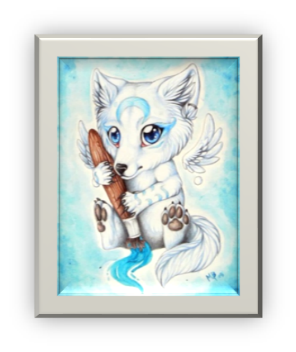 2. A	 TÝDENNÍ PLÁN20. týden	(9.1. – 13.1. 2023) PŘEDMĚTCO BUDEME UČIT?JAK SE MI DAŘÍ?JAK ZPRACOVÁVÁME V PŘÍPADĚ NEMOCI?ČESKÝ JAZYKPS 31-33Rozděluji hlásky na samohlásky a souhlásky.Vyjmenuji samohlásky krátké, dlouhé a dvojhlásky.Umím správně ve slově napsat ú, ů, u.ČESKÝ JAZYKučebnice str. 46Rozděluji hlásky na samohlásky a souhlásky.Vyjmenuji samohlásky krátké, dlouhé a dvojhlásky.Umím správně ve slově napsat ú, ů, u.písemně 46/2; 46/3Test z významu slov, řazení slov dle abecedy, druhy vět, slabik, samohlásek.ČTENÍ,       PSANÍčítanka 56-59 Dokážu číst se správnou intonací a hlasitostí.Odpovím na otázky k textu.Naučit báseň do 17.1 (zážitkovník).ČTENÍ,       PSANÍpísanka strana 32-33Správně napíši písmena P,B,R,Ř a slova s nimi.MATEMATIKAPS 59-62Sčítám a odčítám do 70.Pracuji v různých prostředích, hledám více možností a nevzdávám se.Seznámím se s násobením čísla 6.Umím zpaměti násobit a dělit 2,3,4.Zpaměti násobilka 2,3,4.Koupit trojúhelník s ryskou.Test z násobilky 2, 3 ; autobus; krokování; pavučiny; sčítání a odčítání do 70.PRVOUKAPS str. 37/1; 34/3; 32/3Lidské těloPojmenuji části lidského těla a znám jejich funkci.Vytvořím „papírovou skládanku“ lidského těla.